Погоджено :                                                                                                                                                                  Затверджую: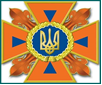 Начальник штабу ЦЗ  відділу освіти                                                                                             Керівник ЦЗ Губиниської ЗОШ І- ІІІ ступеня № 1Новомосковської райдержадміністрації                                                                                 ______________                  Л.А..Стрельченко                                                       ____________Н.Л.ЛещенкоПЛАНпроведення “Дня цивільного захисту”в Губиниській  загальноосвітній школі І – ІІІ ступенів №1Новомосковської районної ради Дніпропетровської області20 квітня 2018 року                           Начальник штабу ЦЗ школи _____________Н.О.КонюховаТермінНавчальні питанняОбстановка, зміст, інформаціяДії керівників “Дня ЦЗ”Дії помічникаДії учнів7.10 – 7.20Оповіщення керівного складу ВТСПроводиться оповіщення згідно зі схемою оповіщенняВіддає наказ на проведення оповіщення згідно з планом ЦЗНШ ЦЗ контролює хід оповіщення7.20 – 7.50Збір командного складу і ВТС, доведення завдань Дня ЦЗ Командний склад і ВТС збираються в указаному місті(учительська) для отримання завданняНЦЗ уточнює план проведення “Єдиного Дня ЦЗ”, ставить завдання КС і ВТСНШ ЦЗ контролює збір КС і ВТС, організує виконання завдань КЦЗ8.10 – 8.30Проведення загальношкільної лінійки, презентація інформдайджесту «Учні, ВТС шикуються на загальношкільну лінійкуВідкриває і веде згідно зі сценарієм шкільну лінійкуДопомагає КЦЗ, готує чергових виступаючихУчасть в підготовці та озвученню презентації  лінійки 8.30 – 9.15Розгортання пункту видачі ЗІЗ     Жадан І.В.Відпрацювання порядку розгортання пункту видачі ЗІЗВіддає наказ на розгортання пункту видачі ЗІЗКонтролює хід розгортання пункту видачі ЗІЗ, перевіряє готовність до роботи8.30 – 9.15Відкриті уроки  з ОЗ  та курсу «Захист Вітчизни» за тематикою  ЦЗВідкритті уроки з різних дисциплін по тематиці пов’язаної з питаннями ЦЗКонтролює хід проведення відкритих уроків у різних класахЗгідно з вказівками директора контролює хід відкритих уроківПошук інформації до уроків та розробка презентацій9.15-9.30Змістовне наповнення перерв: тематичні виставки літератури за тематикою Дня ЦЗПроводиться  в бібліотеці тематичні виставки літератури  та вікторина для учнів 8-11 класів за тематикою Дня ЦЗКонтролює хід проведення тематичної виставки та вікториниЗгідно з вказівками директора контролює хід тематичної виставки та вікториниУчні 8-11 класах задіяні у вікторині9.30-  10.15Відкриті уроки  з ОЗ за тематикою  ЦЗ та заняття за розкладомВідкритті уроки з різних дисциплін по тематиці, пов’язаної з питаннями ЦЗ та заняття за розкладомКонтролює хід проведення відкритих уроків у різних класахЗгідно з вказівками директора контролює хід відкритих уроківПошук інформації до уроків та розробка презентацій10.15 – 10.30Огляд невоєнізованих формувань ЦЗ(ланки пожежогасіння)Інформдайджест«10 фактів про вогнегасник»Перевірка збору укомплектованості та підготовки формуваньНадає команду на збір невоєнізованих формуваньКонтролює проведення заходів бібліотекарем школиНШ ЦЗ перевіряє збір та готовність невоєнізованих формуваньЗгідно з вказівками директора контролює проведення заходів бібліотекарем школиПо команді КЦЗ беруть участь в огляді НФВипуск шкільного меридіану членами редколегії 10.30-11.15За 15 хвилин до кінця урокуВвідна №1  за сигналом «Увага всім!Пожежа! »Дії по ввідній.Здача нормативів в 11 класі, практичні заняття з МСП та щодо вдягання протигазу та ЗЗКДії по ввідній. Пожежа в школі  на другому поверсіПрактичні заняття з МСП та щодо вдягання протигазу та ЗЗК, здача нормативівНадає команду на оповіщення “Пожежа в учбовому закладі”, та наказ на проведення повної евакуації з приміщення школи в безпечне місцеКонтролює хід проведення практичних занять та  здачу нормативів ЦЗ  НШ ЦЗ організує і контролює хід евакуації,  контролює хід оповіщенняОрганізують і контролюють проведення практичних занять та  здачу нормативів ЦЗЗгідно з планом евакуації евакуюються з  приміщення школи в безпечне місцеБеруть  участь у змаганнях, здають нормативи11.15 –11.25Робота санітарного посту: надання допомоги потерпілим під час пожежіДля молодших школярів мультперерва «Навчаємось протипожежній безпеці мультиком»Розгортання роботи санітарного постуПеревірка роботи мультсалону Надає команду про розгортання санітарного посту Контролює проведення мультперервиНШ ЦЗ перевіряє збір та готовність до роботи санітарного постуЗгідно з вказівками директора контролює хід мультперервиПо команді КЦЗ беруть участь в наданні допомоги потерпілим під час пожежі (11 кл.)Перегляд та обговорення мультфільмів за тематикою 11.25-12.10Тренування з надягання ватно-марлевих пов’язок Відкриті години спілкування за тематикою  ЦЗПеревірка ходу проведення тренувань з надягання ЗІЗ та наявності  ватно-марлевих пов’язокПо класах перевіряє наявність найпростіших  засобів захисту  та хід проведення тренувань молодшими школярамиКонтролює хід проведення відкритих ГСУ молодших класах перевіряє хід проведення тренувань Згідно з вказівками директора контролює хід відкритих ГСМолодші школярі  розвивають навички надягання ватно-марлевих пов’язокПошук інформації до ГС12.20 -12.40Для молодших школярів та учнів 5-6 класів мультперерва «Навчаємось мультиком»Виставка малюнків «Діти разом скажуть «Ні!»  всім пожежам на Землі»Перевірка роботи мультсалону та тематичної виставки малюнків Контролює проведення мультперерви та виставки малюнківНШ ЦЗ організує і контролює хід проведення мультперерви та виставки малюнківПерегляд та обговорення мультфільмів за тематикоюта виставки малюнків12.40 – 13.25Заняття за розкладомЗдача нормативів, практичні заняття з МСП та щодо вдягання протигазу та ЗЗКВідкриті уроки з ОЗ, трудового навчання  за тематикою ЦЗ в 6, 9 класахПрактичні заняття з МСП та щодо вдягання протигазу та ЗЗК, здача нормативівВідкритті уроки з ОЗ та трудового навчання по тематиці пов’язаної з питаннями ЦЗ та заняття за розкладомКонтролює хід проведення практичних занять та  здачу нормативів ЦЗ  Контролює хід проведення відкритих уроків у різних класахОрганізують і контролюють проведення практичних занять та  здачу нормативів ЦЗ  Згідно з вказівками директора контролює хід відкритих уроківБеруть  участь у змаганнях, здають нормативиБеруть участь у проведенні уроків та ГС13.25-13.35Виставка захисних засобів ЦЗОгляд фотогазети «Екс-хроніка Єдиного Дня ЦЗ»  минулих років:  Пожежна безпека –в дії»Демонстрація  захисних засобів ЦЗДемонстрація  та огляд фотогазетиКонтролює хід проведення виставки, огляду фотогазетиЗгідно з вказівками директора контролює хідпроведення виставки, фотогазетиБеруть участь у озвученні інформації про захисні засоби ЦЗ, огляді фотогазети13.35 – 14.20Керівний командний склад готується до підведення підсумків Дня ЦЗ і ОТВідкрите заняття безпеки в ГПД Підготовка матеріалів для підведення підсумків Дня ЦЗ і ОТКонтролює роботу командного склад та проведення відкритих занять в ГПД Беруть участь у проведенні ГПД 14.20-14.30Підведення підсумків “Дня ЦЗ”Разом з керівним складом навчального закладу підводить підсумки проведених заходів, нагороджує переможців, оголошує підсумковий наказНШ ЦЗ шикує по класах учнів, доповідає КЦЗ про готовність до підведення підсумків